ДЕМОНСТРАЦИОННЫЕ ЭКЗАМЕНЫ В КОЛЛЕДЖЕПо учебным планам для подготовки специалистов СПО на 2021/2022 учебный год запланировано проведение демонстрационных экзаменов по стандартам WorldSkills по компетенциям «Токарные и Фрезерные работы на станках с ЧПУ»; «Инженерный дизайн (CAD)»; «Графический дизайн», «Бухгалтерский учет».Для проведения ДЭ прошли обучение и получили Свидетельства на право проведения ДЭ и на право оценки в своем регионе преподаватели и мастера п/о колледжа, а также колледж аккредитовал площадки по вышеназванным компетенциям и получил сертификацию.С 13.04.2022г. по 24.04.2022г. провели промежуточную аттестацию в рамках ГИА в форме демонстрационного экзамена в 2-х группах колледжа 3 и 4 курсов по специальности 15.02.08 «Технология машиностроения».С 26.04.2022 по 28.04.2022 на базе Ресурсного центра «Машиностроитель» проходят ГИА студенты ГБПОУ РД «Кизлярского электромеханического колледжа» по компетенции «Токарные работы на станках с ЧПУ».Председатель цикловой комиссииТехнологии машиностроения                               Гасаналиев И.М.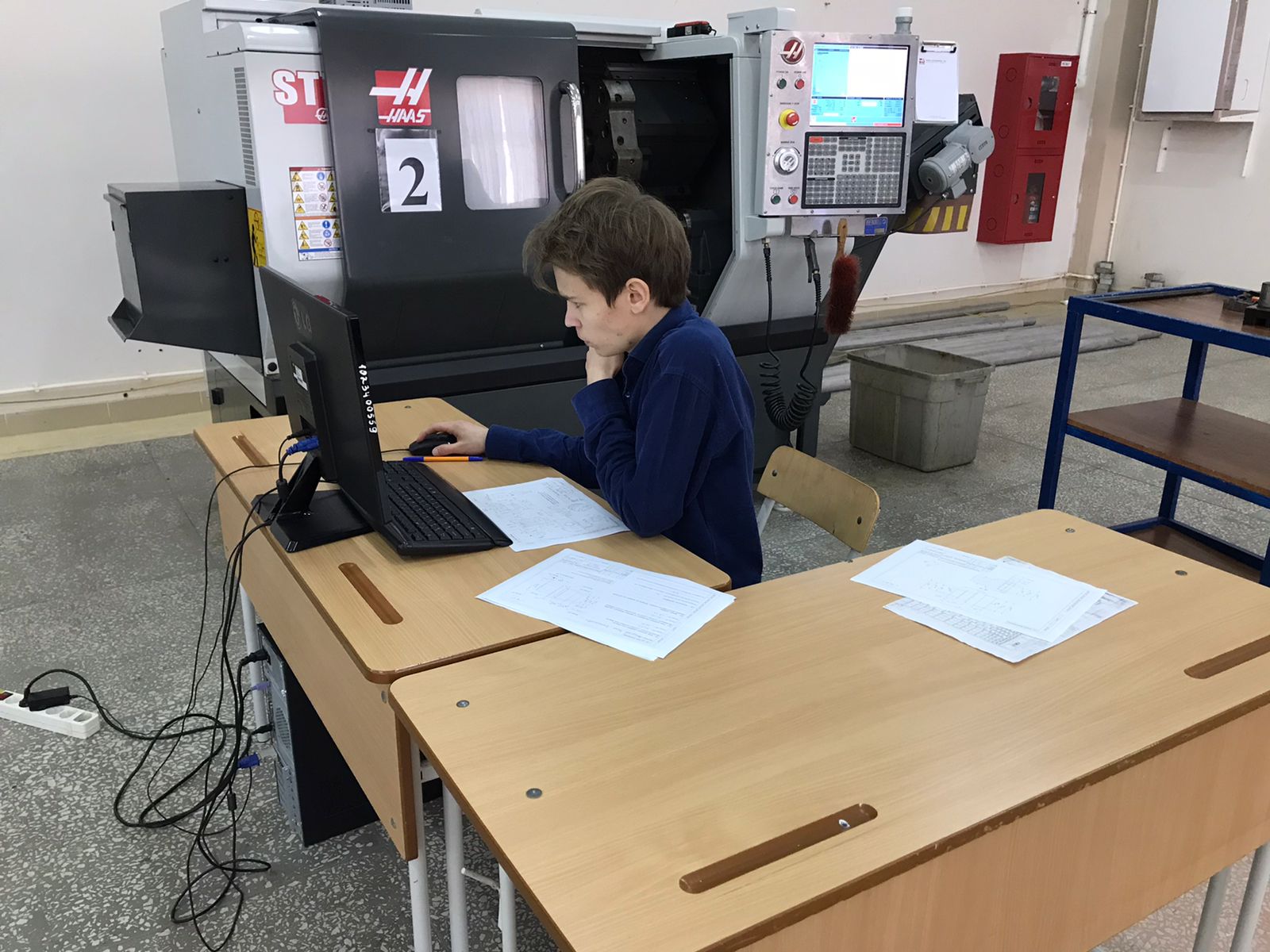 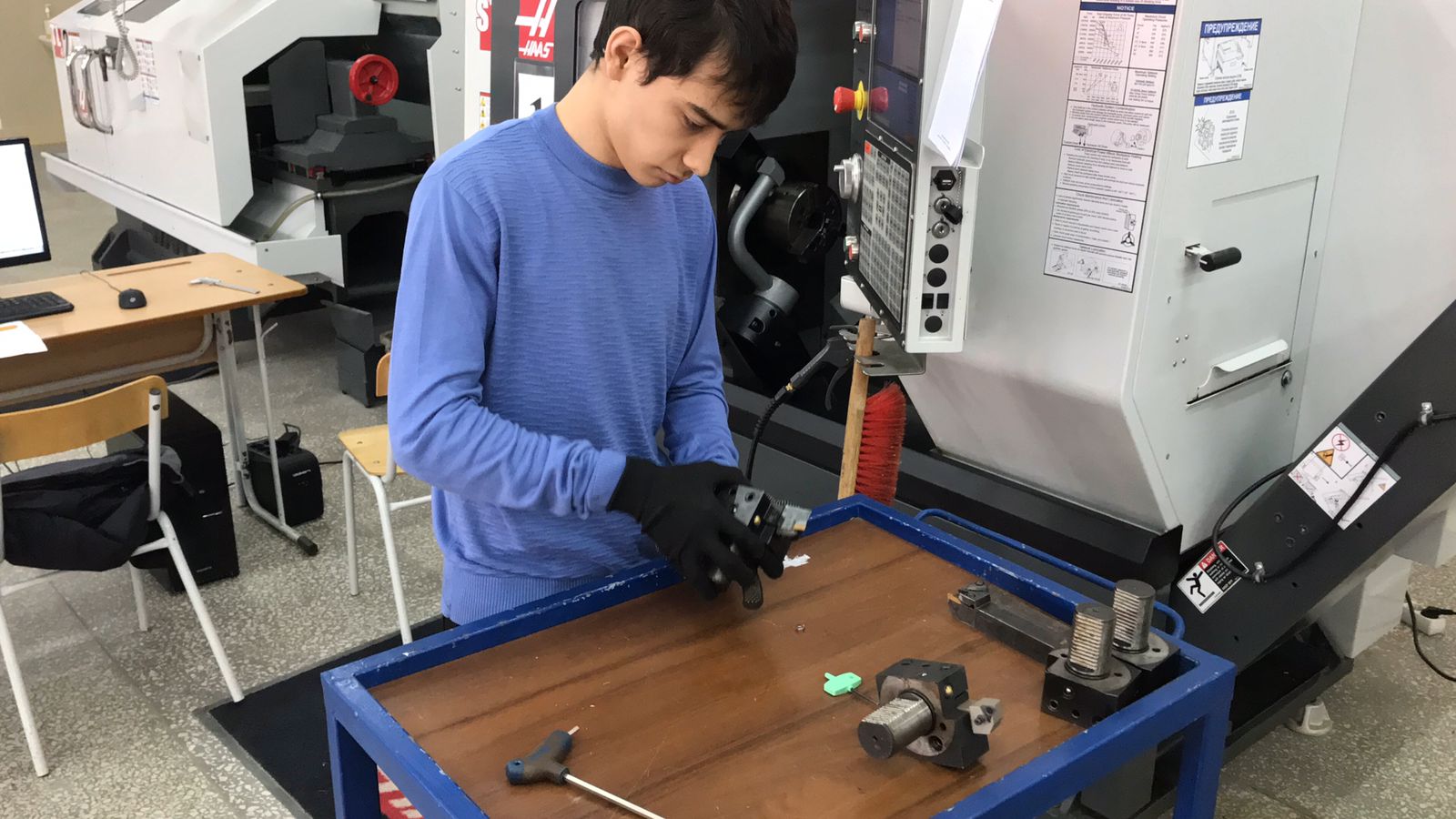 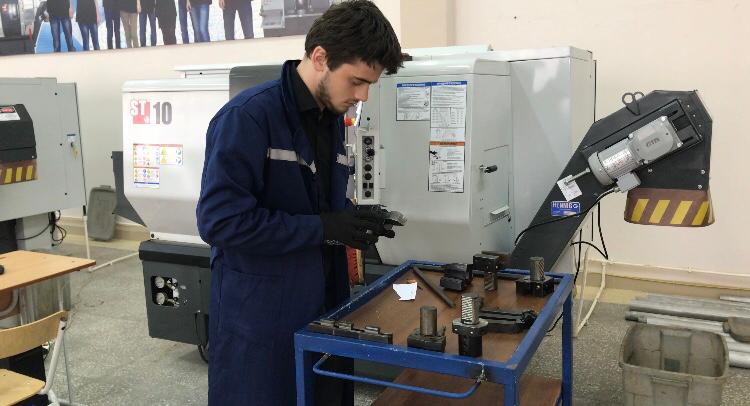 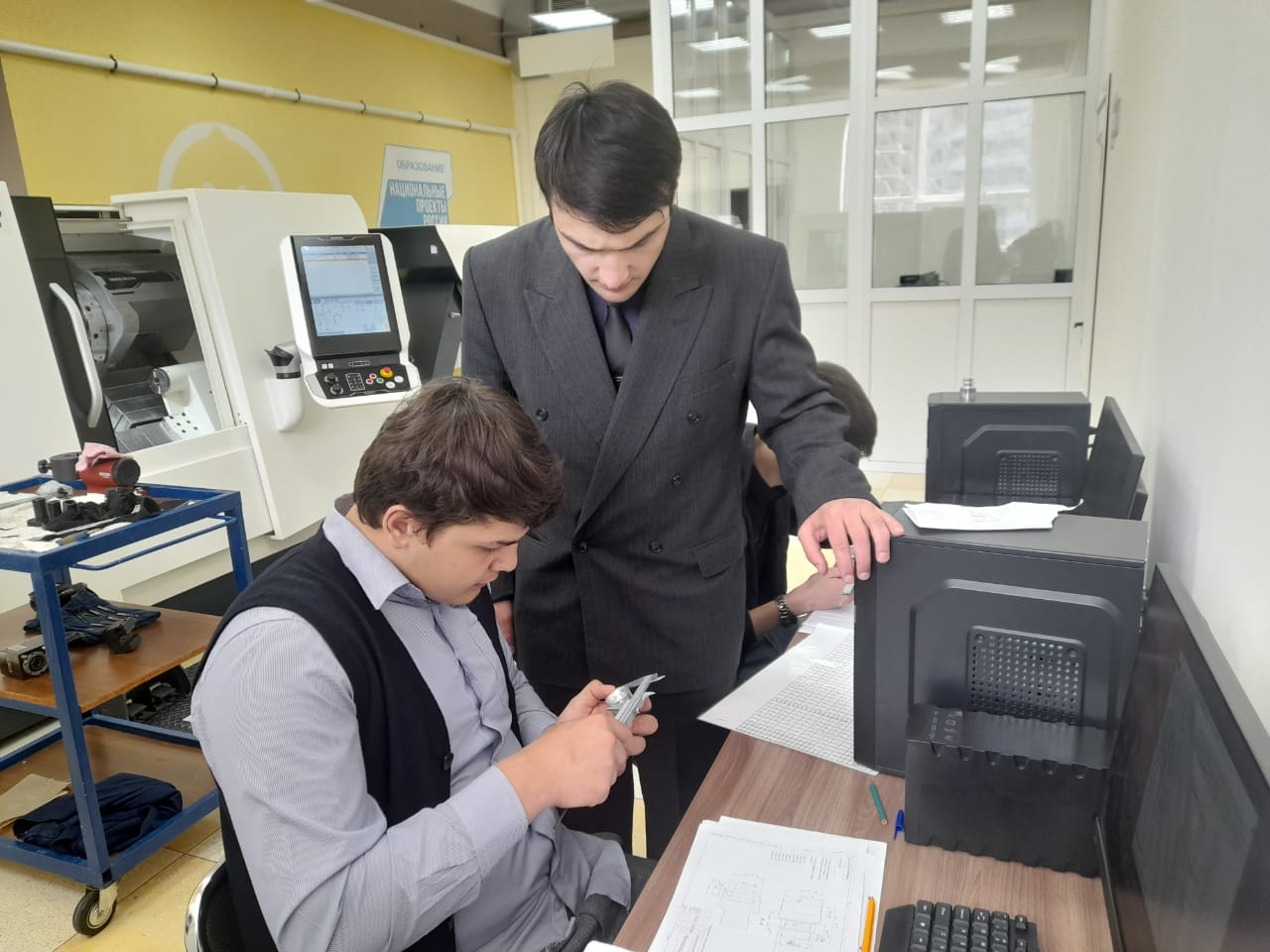 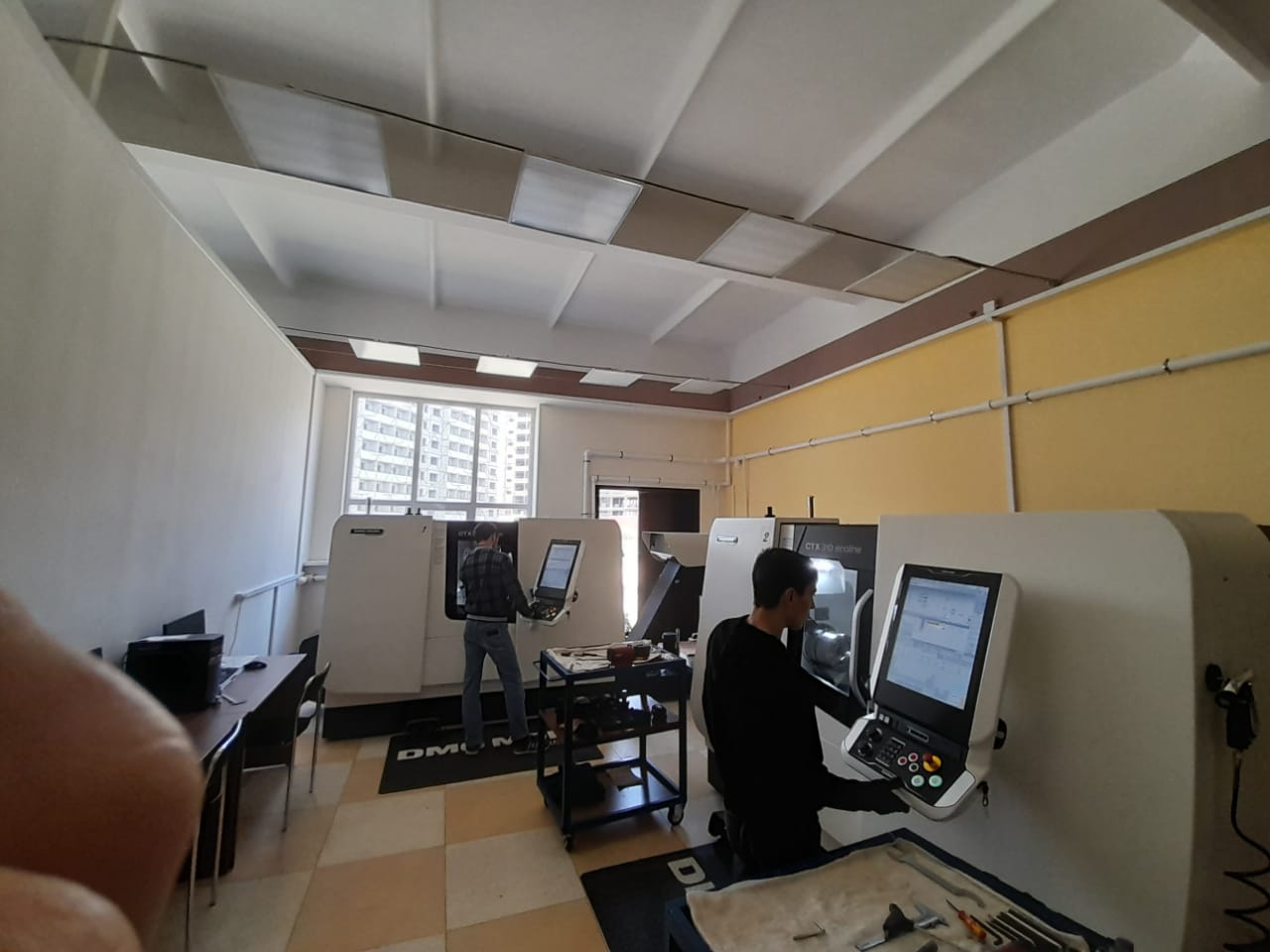 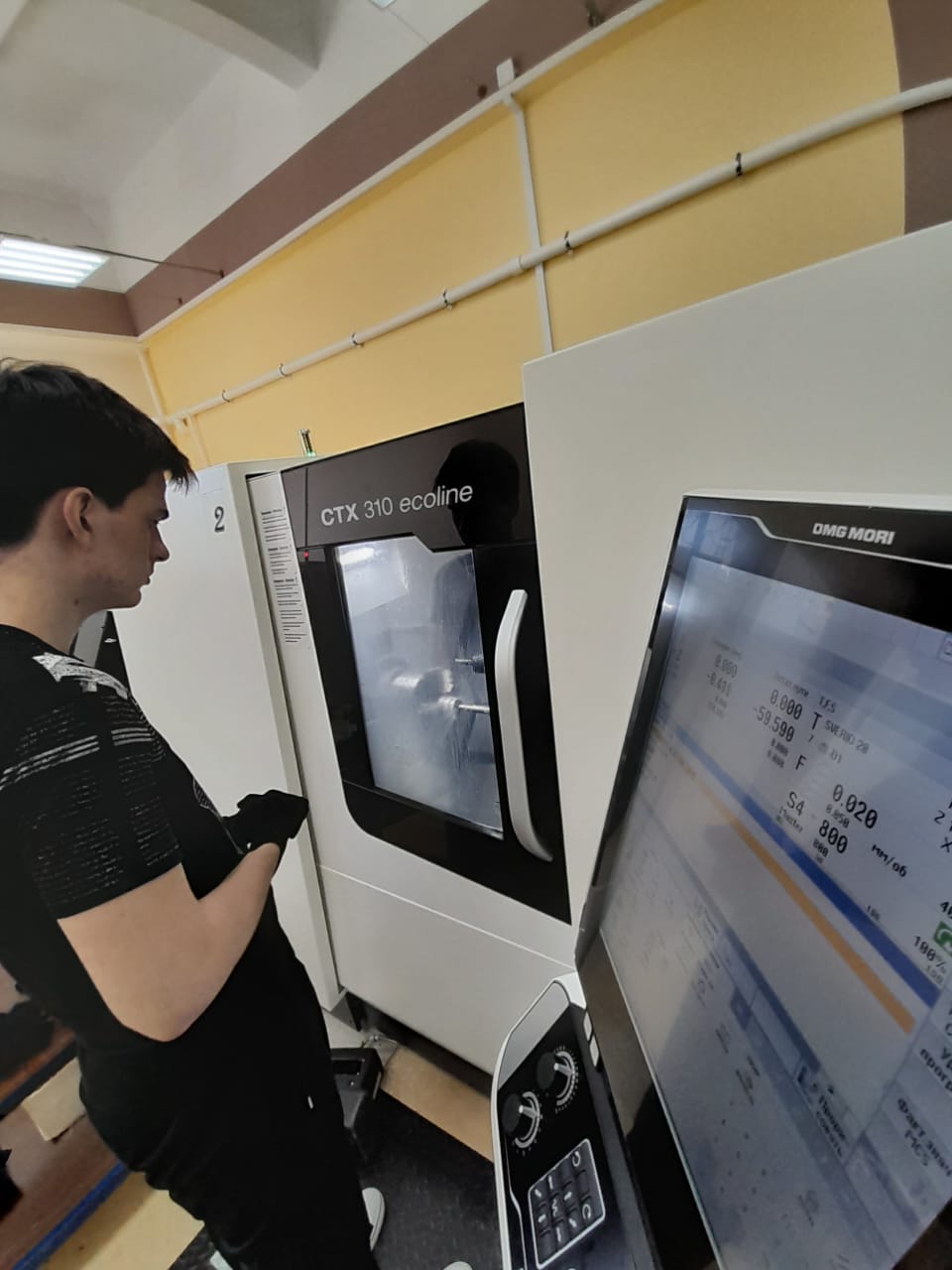 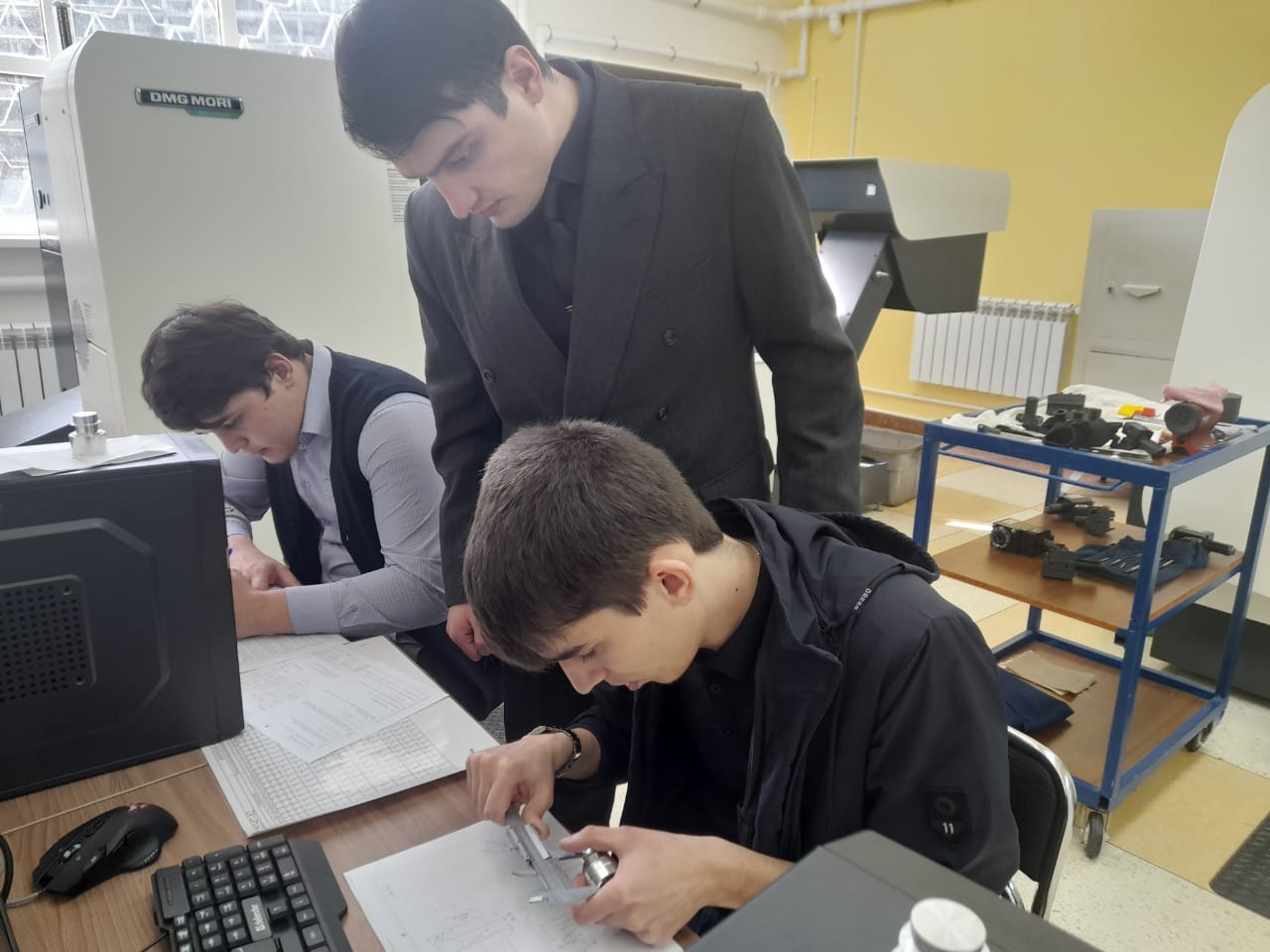 